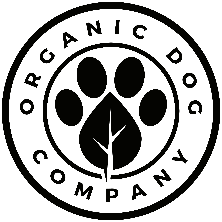 Kate Roxburgh BSc (Hons), PgD Vet Phys.Tel: 07583 439 551    Email: woof@organicdogcompany.comVeterinary Consent for PhysiotherapyVeterinary Surgeon DeclarationI can confirm that this animal is a patient under my care and in my opinion is fit to receive physiotherapy treatment.Owner’s detailsOwner’s detailsOwner’s detailsOwner’s detailsName:Address:Telephone:Mobile:Email:Animal’s detailsAnimal’s detailsAnimal’s detailsAnimal’s detailsName:Breed:Age:Sex:Colour:Veterinary diagnosis:(please email any additional relevant history or images)Current medication:Pre-existing conditions:Vet’s detailsVet’s detailsVet’s detailsVet’s detailsName:Practice address:Telephone:Email:Vet’s signature:Date: